NAM E:________________________________________________Week 12   BLOCK_________________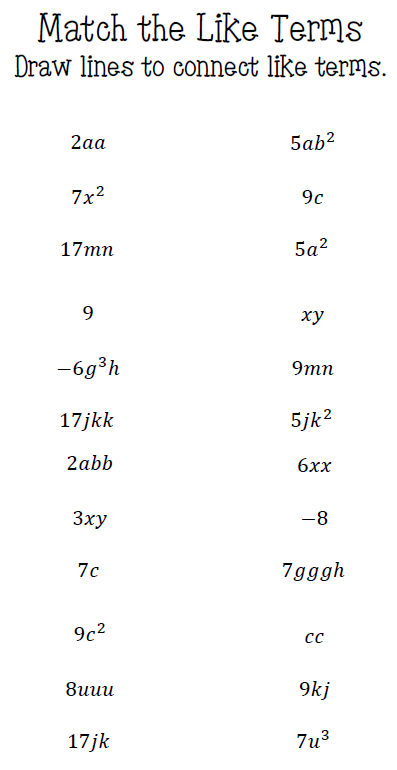 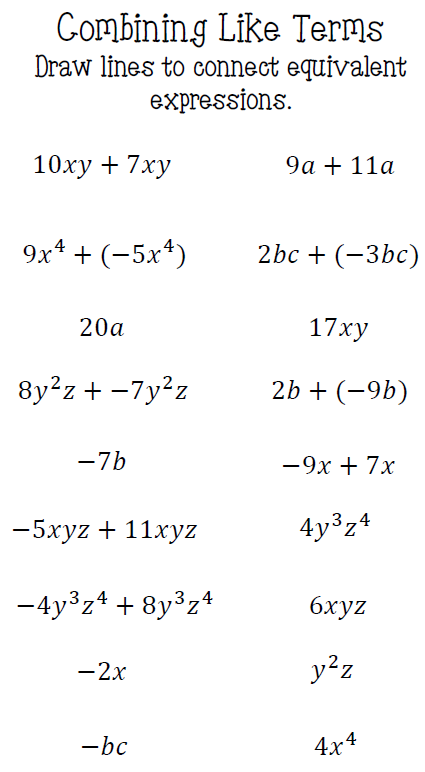 